Сценарий визитной карточки воспитателя.В начале видео – фотография педагога, её данные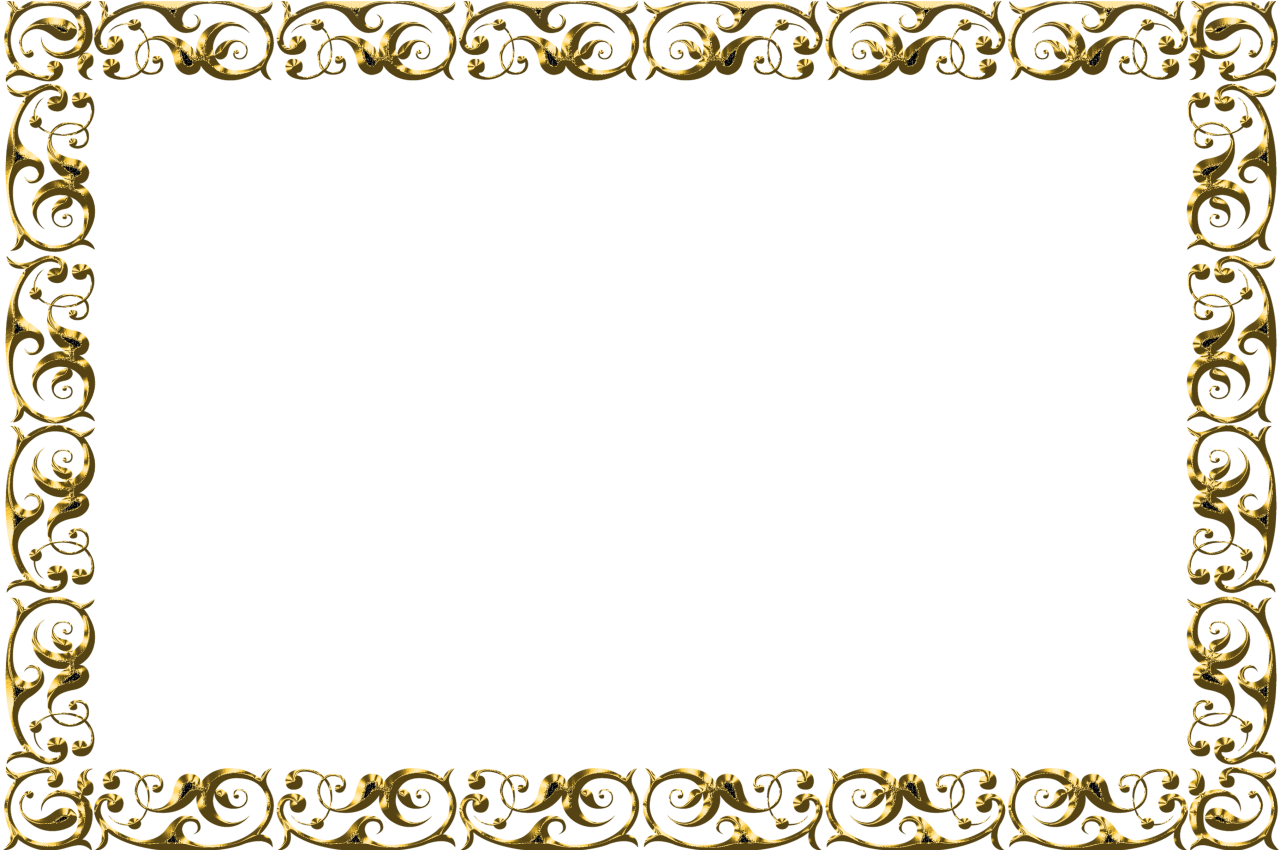 Выходят дети – казачата поют песню «Хороша наша сторонка»1 куплетХороша наша сторонка, кажда улица чиста.Хэй, хэй, эх хэ хэй, кажда улица чиста.Хэй, хэй, эх хэ хэй, кажда улица чиста.2 куплетЭх,  хорош наш детский садик о нем славушка красна.Хэй, хэй, эх хэ хэй, о нем славушка красна.Хэй, хэй, эх хэ хэй, о нем славушка красна.1 ребенок.Здравствуйте жюри  дорогое! Поведаем друзья сейчас мы казачий сказ. Расскажем вам про казачку Ирину.Да не просто Ирину, а Ирину Сергеевну!Про воспитательницу нашу – ведь нет её краше.2 ребенок.Расскажем вам про наш дом.А дом наш не станица на Кубани.А на Ракитянской земле, детский сад «Солнышком» величают.Где живут добрые люди, которые почитают память предков. Вспоминают добрым словом казачество. 3 ребенокЧтоб ребят всему учить, нужно педагогом быть.Педагогом  не простым. Умным, добрым, озорным.Традиции предков знать.И всем нам передавать.4 ребенокВот приходит в детский садНе черница, не сестрица –На все руки  Мастерица.Говорит она с поклоном:Ира«Я детишек прибауткой научу,Небылицей рассмешу,Накормлю и напою,Носики – курносики  непременно всем утру,Колыбельную песню перед сном спою,Разбужу и причешу,Всему что знаю сама, научу».5 Ребенок«Ты, Красавица-Мастерица,Будешь нам как родная сестрица.Научи ка нас жизни премудростям –И украсим мы землю Русскую!»Ира« Спасибо!За доверие мне оказанное.Научу ребятишек быть Сильными и смелыми,Добрыми, умелыми,Честными, справедливыми,Удальцами-казаками,Чтоб чести Руси-матушки не посрамили».6 ребенокИ приступила МастерицаК делу ратному, благодатному.Уж она детишек учила,Холила, лелеяла.В строгости честной держала,Жизни мудрость преподавала: (идет видео или слайды о работе воспитателя»)1 ребенок мальчикДолог наш путь,но правда за нами:Братцы нам быть всегда Во всем казаками!2 ребенок девочкаБыть нам,  девчатам красивыми,Женами быть нам любимыми,Семьи свои будем мы охранять,Край свой родной будем мы прославлять!3 ребенокСнами наш атаман – воспитатель,Новых методик проектов искатель.Любо! Нам с ней читать и писать,Желаем ей в конкурсе лучшею стать!